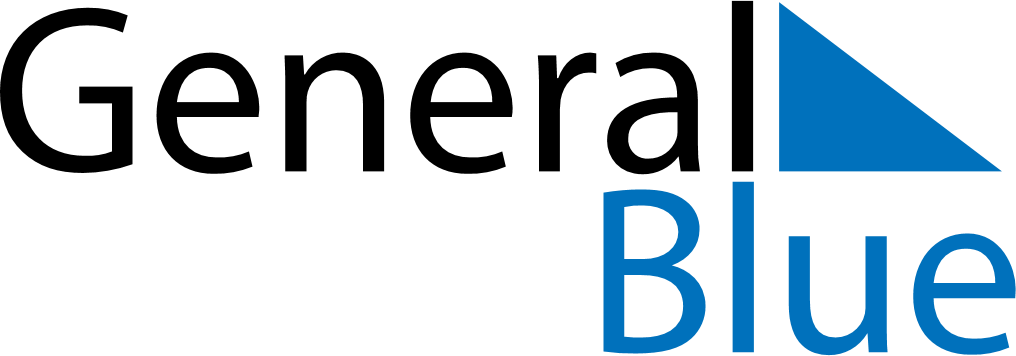 October 2030October 2030October 2030South KoreaSouth KoreaSundayMondayTuesdayWednesdayThursdayFridaySaturday12345National Foundation Day6789101112Hangul Day13141516171819202122232425262728293031